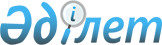 О повышении ставок земельного налога по Тайыншинскому району
					
			Утративший силу
			
			
		
					Решение маслихата Тайыншинского района Северо-Казахстанской области от 29 января 2009 года N 100. Зарегистрировано Управлением юстиции Тайыншинского района Северо-Казахстанской области 10 марта 2009 года N 13-11-140. Утратило силу решением маслихата Тайыншинского района Северо-Казахстанской области от 15 мая 2013 года N 104      Сноска. Утратило силу решением маслихата Тайыншинского района Северо-Казахстанской области от 15.05.2013 N 104       

В соответствии с пунктом 1 статьей 387 от 10 декабря 2008 года Кодекса Республики Казахстан «О налогах и других обязательных платежах в бюджет (Налоговый кодекс)», Закона Республики Казахстан от 23 января 2001 года «О местном государственном управлении и самоуправлении в Республики Казахстан» и на основании схемы зонирования земель Тайыншинского района районный маслихат РЕШИЛ:

      Сноска. Преамбула с изменениями, внесенными решением маслихата Тайыншинского района от 23.10.2009 N 154



      1. Повысить ставки земельного налога на 50 процентов от базовых ставок земельного налога установленных статьями 378, 379, 381, 383 по следующим категориям земель:

      1) на земли сельскохозяйственного назначения;

      2) на земли сельскохозяйственного назначения, предоставленные физическим лицам;

      3) на земли населенных пунктов (за исключением придомовых земельных участков;

      4) на земли промышленности, расположенные вне населенных пунктов.



      2. Признать утратившим силу решение районного маслихата от 11 апреля 2007 года № 204 «О повышении ставок земельного налога по Тайыншинскому району» (регистрационный номер в Реестре государственной регистрации нормативных правовых актов - № 13-11-89 от 16 мая 2007 года, опубликовано в газетах «Тайынша Таны» от 15 июня 2007 года, «Тайыншинские вести» от 15 июня 2007 года).



      3. Настоящее решение вводится в действие по истечению десяти календарных дней со дня первого официального опубликования.      Председатель сессии                          А. Рафальский

      Секретарь районного маслихата                К. Искаков
					© 2012. РГП на ПХВ «Институт законодательства и правовой информации Республики Казахстан» Министерства юстиции Республики Казахстан
				